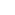 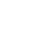 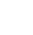 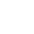 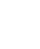 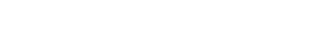 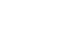 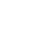 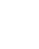 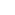 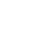 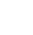 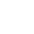 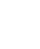 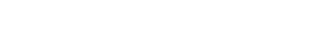 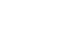 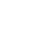 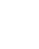 School & Community FundraisingWe encourage you to have your school or library raise money for the I Read Canadian Fund this year and make a difference in the lives of kids across the country. Canadian kids deserve access to new, Canadian books, and you can help make this happen!Get your school or community to organize a fundraiser and help us! Anything from organizing a bake sale, doing a read-a-thon to hosting a ticketed event with proceeds going to the Fund will help! Additionally, purchasing I Read Canadian posters, products, and swag helps put money into this fund. What a great idea for prizes!Download promotional flyers and posters from ireadcanadian.com under “Why I Give.”HOW THE I READ CANADIAN (IRC) FUND PROMOTES READING FOR ENJOYMENT:  The Fund purchases new Canadian books to go to thousands of kids that have never owned a new and current book.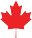   Assists with the transportation and logistical costs associated with the books.  Allows children in rural, Indigenous, and priority communities to experience a local Forest of Reading® event, where they can meet and participate in workshops with their favorite Canadian authors.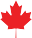 Cover the cost of Forest of Reading program registration.Every young person should h difference.DONATE NOW!ave access to new, Canadian books. Please help us make a Donations can be made at ireadcanadian.com.Donors receive recognition on our website and donations over $20.00 receive a charitable tax receipt. 100% of donations are directed into the I Read Canadian Fund.I Read Canadian FundOntario Library Association